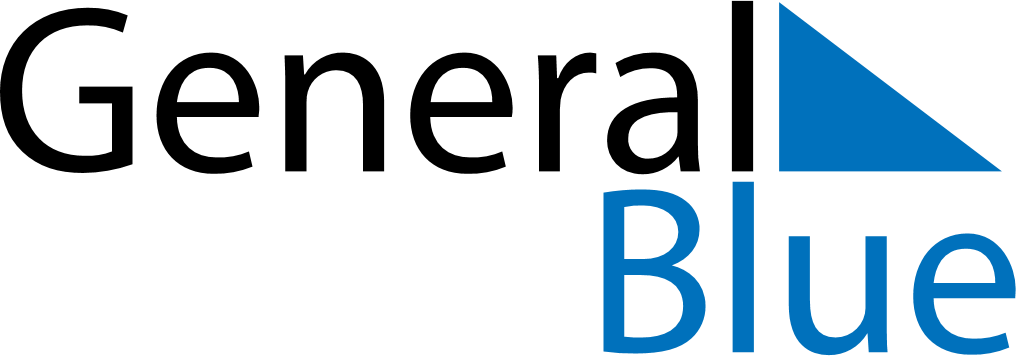 2026 – Q4Ireland  2026 – Q4Ireland  2026 – Q4Ireland  2026 – Q4Ireland  2026 – Q4Ireland  OctoberOctoberOctoberOctoberOctoberOctoberOctoberMONTUEWEDTHUFRISATSUN12345678910111213141516171819202122232425262728293031NovemberNovemberNovemberNovemberNovemberNovemberNovemberMONTUEWEDTHUFRISATSUN123456789101112131415161718192021222324252627282930DecemberDecemberDecemberDecemberDecemberDecemberDecemberMONTUEWEDTHUFRISATSUN12345678910111213141516171819202122232425262728293031Oct 26: October Bank HolidayDec 25: Christmas DayDec 26: St. Stephen’s DayDec 28: St. Stephen’s Day (substitute day)Dec 29: Christmas Bank Holiday